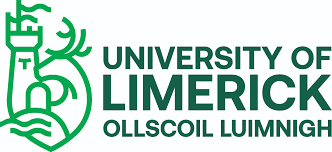 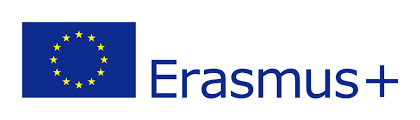 PartnerMobilityFacultyWebsiteAlgeriaAlgeriaAlgeriaAlgeriaUniversity of TlemcenStaffScience and Engineeringhttps://www.univ-tlemcen.dz/University D'OranStaffArts, Humanities and Social Scienceshttps://www.univ-oran1.dz/BangladeshBangladeshBangladeshBangladeshBangladesh University of Engineering and TechnologyStaff/students inScience and Engineering https://www.buet.ac.bd/BelarusBelarusBelarusBelarusBelarusian State Technological UniversityStaff/students inScience and Engineeringhttps://en.belstu.by/Bosnia and HerzegovinaBosnia and HerzegovinaBosnia and HerzegovinaBosnia and HerzegovinaUniversity of TuzlaStaffScience and Engineeringhttp://www.untz.ba/EgyptEgyptEgyptEgyptCario UniversityStaff/students inScience and Engineering & Arts, Humanities and Social Scienceshttps://cu.edu.eg/HomeZewaili CityStaffScience and Engineeringhttps://www.zewailcity.edu.eg/main/index.php?lang=enEthiopiaEthiopiaEthiopiaEthiopiaAddis Abba UniversityStaff/students inArts, Humanities and Social Scienceshttp://www.aau.edu.et/GeorgiaGeorgiaGeorgiaGeorgiaIlia State UniversityStaff/students inAll areashttps://iliauni.edu.ge/en/Tblisi State UniversityStaff/students inAll areashttps://www.tsu.ge/enGhanaGhanaGhanaGhanaUniversity of Cape CoastStaff/students inArts, Humanities and Social Sciences & Education and Health Scienceshttps://ucc.edu.gh/University of GhanaStaffScience and Engineeringhttps://www.ug.edu.gh/IsraelIsraelIsraelIsraelTel Aviv UniversityStaffArts, Humanities and Social Sciences & Education and Health Sciences & Kemmy Business Schoolhttps://english.tau.ac.il/Arab College for Education in Israel HaifaStaffScience and EngineeringBen-Gurion UniversityStaff/students inAll areashttps://in.bgu.ac.il/en/pages/default.aspxDavid Yellin College of EducationStaffEducation and Health Scienceshttps://www.dyellin.ac.il/enLevinsky College of EducationStaffEducation and Health Scienceshttps://en.levinsky.ac.il/about-the-college/KenyaKenyaKenyaKenyaMassai Mara UniversityStaffScience and Engineeringhttps://www.mmarau.ac.ke/LebanonLebanonLebanonLebanonAmerican University BeirutStaffScience and Engineering /support staffhttps://www.aub.edu.lb/MalaysiaMalaysiaMalaysiaMalaysiaManagement and Science UniversityStaff/students inKemmy Business Schoolhttps://www.msu.edu.my/MoroccoMoroccoMoroccoMoroccoUniversite Sidi Mohammed Ben AbdellahStaff/students inScience and Engineeringhttp://www.usmba.ac.ma/RussiaRussiaRussiaRussiaUral Federal State UniversityStaffScience and Engineeringhttps://urfu.ru/en/St Petersburg UniversityStaffScience and Engineeringhttps://english.spbu.ru/RUSSIAN STATE UNIVERSITY FOR THE HUMANITIESStaffArts, Humanities and Social Scienceshttps://www.rsuh.ru/en/Moscow StateStaffScience and Engineeringhttps://www.msu.ru/en/SerbiaSerbiaSerbiaSerbiaUniversity of Arts BelgradeStaffArts, Humanities and Social Scienceshttps://www.arts.bg.ac.rs/en/South AfricaSouth AfricaSouth AfricaSouth AfricaStellenboschStaffEducation and Health Scienceshttp://www.sun.ac.za/englishRhodes UniversityStaffKemmy Business Schoolhttps://www.ru.ac.za/University of WitwatersrandStaff/students inArts, Humanities and Social Scienceshttps://www.wits.ac.za/TunisiaTunisiaTunisiaTunisiaCarthage UniversityStudent inScience and Engineeringhttps://www.carthage.edu/